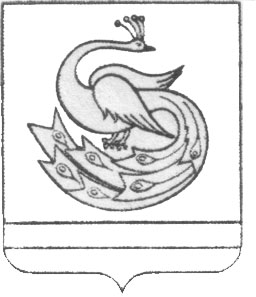           АДМИНИСТРАЦИЯБОРИСОВСКОГО СЕЛЬСКОГО ПОСЕЛЕНИЯПЛАСТОВСКОГО  МУНИЦИПАЛЬНОГО РАЙОНАП О С Т А Н О В Л Е Н И Е« 15»   02     2016 г.                 	№15О мерах по обеспечениюбезопасного пропуска паводковыхвод на территории Борисовскогосельского поселения в 2016 году      С целью своевременной подготовки и проведения работ по безопасному пропуску паводковых вод, обеспечению сохранности гидротехнических сооружений, обеспечения защиты населения, объектов социальной сферы и экономики в период весеннего паводка 2016 года, в соответствии с пунктом 2 статьи 11 Федерального закона от 21.12.1994 года №68-ФЗ «О защите населения и территории от чрезвычайных ситуаций природного и техногенного характера», руководствуясь Уставом Борисовского сельского поселения, ПОСТАНОВЛЯЮ:      1. Создать противопаводковую комиссию Борисовского сельского поселения по координации проведения мероприятий, направленных на обеспечение безопасного прохождения весеннего половодья и паводковых вод в 2016 году с полномочиями Комиссии по предупреждению чрезвычайных ситуаций и обеспечению пожарной безопасности и утвердить ее состав (приложение 1).      2. Возложить на комиссию организацию деятельности, связанной с проведением неотложных противопаводковых мероприятий на территории Борисовского сельского поселения, и рассмотрение вопросов, требующих принятия экстренных мер для предупреждения, уменьшения и ликвидации опасных последствий весеннего половодья и паводков.      3. Утвердить план противопаводковых мероприятий  на территории Борисовского сельского поселения (приложение 2).      4. Утвердить состав сил и средств для ликвидации возможных чрезвычайных ситуаций в период весеннего половодья (приложение 3).      5. Принять меры по обеспечению сохранности жилищного фонда, учреждений здравоохранения, образования, детских дошкольных учреждений, предприятий торговли и общественного питания в период прохождения весеннего паводка.                6. Организовать проведение мероприятий по защите населения и территорий, личных домовладений  граждан от затопления и подтопления паводковыми водами с использованием  на эти цели средств бюджетов поселений, а также сил и средств заинтересованных организаций;         7. Принять меры защиты от разрушения в период паводка скотомогильников и экологически опасных объектов;         8. Организовать проверку готовности гидротехнических сооружений к безаварийному пропуску весеннего половодья и паводковых вод;         9. Усилить контроль за состоянием и эксплуатацией гидротехнических сооружений;         10. Организовать проведение необходимых наблюдений за развитием паводковой обстановки;         11. Обеспечить готовность резервов финансовых средств и материальных ресурсов, осуществлять взаимодействие с промышленными и транспортными организациями в целях предупреждения и локализации аварий на гидротехнических сооружениях и других чрезвычайных ситуаций, вызванных прохождением весеннего половодья и паводковых вод;        12. Организовать взаимодействие по безаварийному пропуску паводковых вод и оперативную связь с руководителями эксплуатирующих организаций и собственниками накопителей сточных вод и других жидких отходов, гидротехнических сооружений;13.  Спланировать мероприятия по эвакуации населения из зон возможных подтоплений, определить список пунктов временного размещения населения;        14. Информировать о развитии паводковой обстановки отдел по делам гражданской обороны, чрезвычайным ситуациям по линии единой дежурно-диспетчерской службы по телефону 2-51-11 ежедневно со времени наступления паводка в 7.00 и 17.00 часов и немедленно – в случае чрезвычайной ситуации.       15.Провести необходимые подготовительные работы по пропуску паводковых вод.       16. Организовать проведение круглосуточных наблюдений за возможными местами образования ледовых заторов, состоянием гидротехнических сооружений, повышением уровней воды.17. Руководителям МКОУ СОШ  №17, 18, 19,  руководителям МКДОУ детский сад №14, 15, 16, 23, 24, руководителям ДК и сельским клубом осуществлять контроль за очисткой крыш, отмосток, вывозом снега с территорий подведомственных учреждений.      18. Настоящее постановление разместить на официальном сайте Борисовского сельского поселения в сети «Интернет».        19.  Контроль  за выполнением настоящего постановления  оставляю за собой.Глава Борисовского сельского поселения                     А.С.Фролов                                                                       Приложение 1                                                                    к постановлению администрации                                                                    Борисовского сельского                                                                    поселения							   от «   » февраля 2016 г. № Составпротивопаводковой комиссии Борисовского сельского поселения Специалист Борисовского сельского поселения                                                             Л.Н.Запьянцева                                                           Приложение 3                                                                        к постановлению администрации                                                                     Борисовского сельского                                                                                                поселения                                                                           от «   » февраля 2016 г. № 	                                                                            Составсил и средств для ликвидации возможных чрезвычайных ситуаций в период весеннего половодьяСпециалист  Борисовского сельского поселения                                                             Л.Н.Запьянцева                                                                                                                                                                                    Приложение 2                                                                                                                                                                  к постановлению администрации                                                                                                                                                                    Борисовского сельского                                                                                                                                                                                           поселения				                                                                                                                                        от «   » февраля 2016 г. № ПЛАН противопаводковых мероприятийна территории Борисовского сельского поселенияСпециалист  Борисовского сельского поселения                                                             Л.Н.Запьянцева№Ф.И.О.ДолжностьТелефон1Фролов А.С.Глава Борисовского сельского поселения, председатель комиссии2-45-712Запьянцева Л.Н.Специалист Борисовского сельского поселения, зам. председателя комиссии2-45-113Дускулов Н.С.Начальник ПХС-1 с.В-Санарка Центра пожаротушения Челябинской области2-46-364Патюков В.Д.Староста п.Светлый890494680095Масалитин П.Н.Староста с.Воронино890807797366Стафеев В.И. Начальник ПЧ-248895143874987Сысоев Ю.А.Начальник участка ООО «Водоснабжение»895251298948Щеголев В.В.Начальник участка ООО «РУК»890807538959Аникеев П.М.Начальник участка РЭС89512559047№Наименование подразделения (формирования)Место дислокацииЧел.Наименование и количество основных видов техникиВремя гот. (час)Тел. дежурного (диспетчера)1.Звено механизации работ общества с ограниченной ответственностью «Борисовский»с. Борисовка2самосвал – 1погрузчик – 122-18-722.Звено механизации  работ Борисовского сельского поселенияс. Борисовка2Трактор - 1погрузчик - 122-45-11резервЗвено механизации работ общества с ограниченной ответственностью «Водоснабжение»с. Борисовка1погрузчик - 1289525129894№ п. пНаименование мероприятийСрок исполненияИсполнителиОтм. о вып.1Разработка и осуществление в полном объеме  Плана противопаводковых мероприятий на территории сельского поселений, выполнение требований постановления администрации Пластовского муниципального района от 05 февраля  2016 года № 54 « О мерах по обеспечению безопасного пропуска паводковых вод на территории Пластовского муниципального района в 2014 году» Февраль-окончание паводка2016 г.Глава сельского поселенияКЧС и ОПБ БСП2  Утверждение состава сельской противопаводковой комиссии  по организации  проведения мероприятий, направленных на обеспечение безопасного прохождения весеннего половодья и паводковых вод в 2016 году  с полномочиями Комиссии по чрезвычайным ситуациям и обеспечению пожарной безопасности До 15 февраляГлава Борисовского сельского поселенияА.С.Фролов3Уточнение и утверждение  состава сил и средств, определенных Планом действий по предупреждению и ликвидации чрезвычайных ситуаций, привлекаемых для ликвидации возможных чрезвычайных  ситуаций в период весеннего половодья и паводковДо 15 февраляГлава сельского поселенияКЧС и ОПБ БСП4Проведение учений и тренировок с включением вопросов оповещения и сбора членов КЧС и ОПБ и порядка действий сил и средств по ликвидации последствий чрезвычайных ситуацийДо 20 марта КЧС и ОПБ сельского поселения, организации5Подготовка и проведение заседаний КЧС и ОПБ,  заседаний противопаводковых комиссий, заслушивание руководителей Паводковый периодПредседатель КЧС и ОПБ, противопаводковая  комиссия6Проведение необходимых подготовительных работ по пропуску паводковых водПредпаводковый периодГлава сельского поселения, руководителипредприятий, организаций7Организация проведения мероприятий по защите населения и территории поселения от затопления и подтопления паводковыми водами с использованием  на эти цели средств бюджета поселения, а также сил и средств заинтересованных организаций:Паводковый периодГлава сельского поселения,руководителиорганизаций7принятие мер защиты от разрушения в период паводка скотомогильников и других экологически опасных объектов;7организация  проверки готовности гидротехнических сооружений к безаварийному пропуску весеннего половодья и паводковых вод;7осуществление контроля за состоянием и эксплуатацией гидротехнических сооружений;7проведение необходимых наблюдений за развитием паводковой обстановки;7обеспечение готовности резервов финансовых средств и материальных ресурсов, осуществление взаимодействия с промышленными и транспортными организациями в целях предупреждения и локализации аварий и других чрезвычайных ситуаций, вызванных прохождением весеннего половодья и паводковых вод;8Проведение круглосуточных наблюдений за возможными местами образования ледовых заторов, состоянием гидротехнических сооружений, повышением уровней водыПаводковый периодРуководители предприятий, организаций, закрепленных за ГТС9Осуществление контроля за качеством подаваемой населению питьевой водыПаводковый периодООО «Водоснабжение»Сысоев Ю.А.10Организация оповещения и информирования населения о прохождении весеннего половодья, паводковых вод и чрезвычайных ситуацияхПостоянноАдминистрация БСП12Обеспечение общественного порядка в период прохождения паводковых водПаводковый периодУчастковый уполномоченный ОМВД г.ПластПостников А.В.13Организация круглосуточного дежурстваС началом половодьяЧлены противопаводковой комиссии